Cesta kapky vody -  Žlutice 22. 2. 2022příjezd na Úpravnu odpadních vod ve Žluticích, seznámení s odborníkem panem Václavem Zachatým, mistrem úpravny vody shlédnutí krátkého instruktážního dokumentu o funkci čistírny odpadních vod obecně 
a o jednotlivých krocích při upravování vody (popis, vysvětlování)používání chemických prostředků se zdůrazněním ochrany přírodních zdrojů a hospodaření s nimi (m. názorně-demonstrační, dovednostně-praktická)seznámení s okruhem míst, kam žlutická úpravna vody dodává pitnou vodupráce s pracovními listy – vyhledávání a zapisování jednotlivých míst (práce s textem), vyhledávání v mapě, zakreslování trasy, po které se voda dostane až do Žatce a Loun, výpočet délky trasyprohlídka zařízení, seznámení s jednotlivými částmi a jejich funkcemipokusy - praktické činnosti – koagulace, filtrování a usazování jednotlivých nečistot obsažených ve vodě 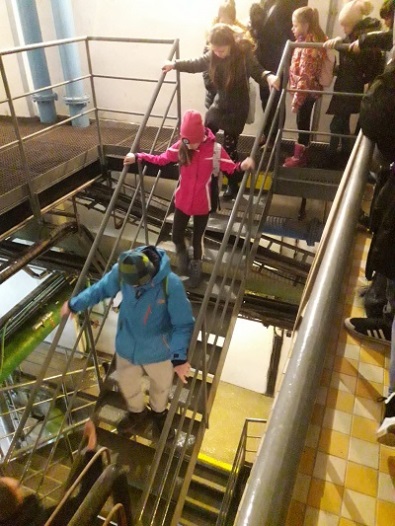 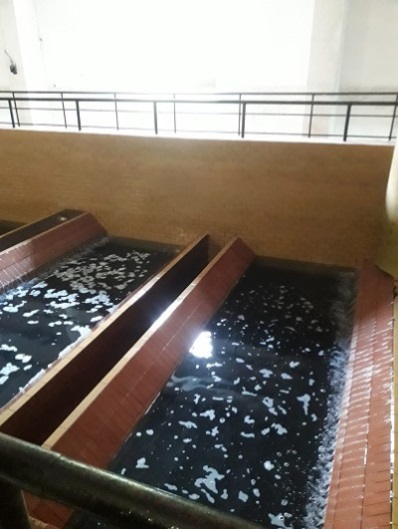 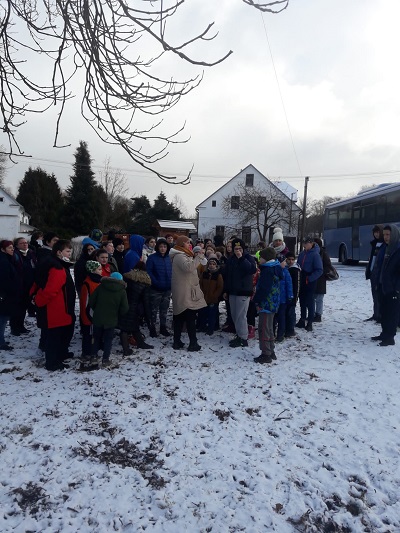 